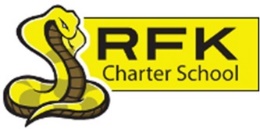 4300 Blake Rd. SW Albuquerque, NM 87121PHONE: 505‐243‐1118	FAX: 505‐242‐7444MissionRFK Charter School prepares, motivates, and supports students to achieve their college and career goals.in partnership with their families and the community goals in partnership with their families and the community.Governance Council Meeting Minutes Thursday, January 18, 2024 4:30 p.m.RFK GC Board President, Mark Walch called a regular GC Meeting on January 18, 2024, at 4:36PM.All Board Members: Mark Walch, PresidentApril Gallegos, SecretarySylvia McCleary, TreasurerAngel Garcia, Vice PresidentMichelle ColemanLawrence BarelaZoom:Gabe Pugh (Guest)Absent (excused):Carlos CaballeroQuorum: YesStaff:Robert BaadeIrene SanchezAaron ArellanoAradeli IbarraGuests:Bob EdgarMiranda ViscoliLiNika BullingtonDan Frampton Kristi BechdolRFK Students:Shaine BechdolNathan AlvarezCristian MercadoNathaniel GefrohVictor CorchadoApproval of Agenda:Angel Garcia made a motion to accept the January 18, 2024, Meeting Agenda. April Gallegos seconded the motion. With a unanimous vote “yes” and no one opposing, the Agenda for January 18, 2024, is accepted and carried out. Approval of Meeting Minutes:Lawrence Barela made a motion to approve the December 21, 2023, Meeting Minutes with corrections to His name. Angel Garcia seconded the motion. With a unanimous “yes” vote and no one opposing, Meeting Minutes for December 21, 2023, are accepted and carried out.Public Comment:Miranda Viscoli with New Mexicans to Prevent Gun Violence (NMPGV) spoke about how she was introduced to RFK and then shared her plans to attend the 2024 State Legislative Session.RFK students, Shaine Bechdol, Nathan Alvarez, Cristian Mercado, and Nathaniel Gefroh shared a video that they worked on in “Film” class. Secretary, April Gallegos commented on how much their speech / grammar had enhanced since her first encounter ome year ago. GC Member, Lawrence Barela commented on how he enjoyed hearing how students enjoyed working with their hands.All GC Members are very proud of how much the students have grown and look forward to more!RFK Student Victor Corchado spoke about his “Capstone” project.Middle School.MS Principle, Aaron Arellano Reports the following:The teacher observations have started, and we are seeing teachers back in action with their content. This has been a very positive outlook and will update as things progress.New students are being assessed in Reading and Math (Star Testing) to then begin working with Freckle...Fine Arts will be now being offered to the 6th grade schedule for the 2nd semester. With hopes to expand to 7th and 8th grades in the future.Refocus Intervention is up and running. Mr. Arellano states, “So far, we are seeing a positive impact, and look forward to seeing the impact evolve.” RFK’s past partnerships with Nature Ninos and PB&J are currently in line to begin this semester.RFK’s evening school social worker, Dan Frampton, introduced a partnership / collaboration with UNMH.  UNMH is interested in bringing programming for our girls to RFK MS. Mr. Arellano then explains that it may be a bit of a push for the current semester. However, it is a program and great resource, and Mr. Arellano is glad to open a conversation for future implementation.Guns to Gardens with New Mexicans Against Gun Violence will now begin to work with MS students on Wednesdays. Will keep GC members updated as these progresses.Current Enrollment at the MS: 73 students; 17 – 6th graders, 21 – 7th graders, and 35 – 8th gradersHigh School:HS Director, Robert Baade reports:Teacher observations are taking place right now.The capstone program has been reworked and a new teacher has been assigned.Evening school will change. It will be an extension of the day program for students to make up credits or to accelerate credits to graduate on time.Moving forward, teachers will have to take part in training that PED is offering. Training courses are two Saturdays and three evenings plus a $1000 stipend for completing.Finance Committee Report:Lawrence Barela makes a motion to approve the Finance Report for December 2023. Angel Garcia seconded the motion. With a unanimous “yes” in favor vote and no one opposing, the Finance Report for December 2023 is accepted and carried out.Cash Disbursements for December 2023:Angel Garcia makes a motion to approve Cash Disbursements for December 2023 for $441.153.86.  April Gallegos seconded the motion.  With a unanimous “yes” in favor vote and no one opposing, Cash Disbursements for $441.153.86 are accepted and carried out.BARS: No bars to report.Disposition of Assets:Lawrence Barela makes a motion to approve disposition of assets. Sylvia McCleary seconded the motion. With a unanimous “yes” in favor vote and no one opposing. Disposition of Assets are accepted and carried out.Legislative Agenda:Mr. Baade is hopeful and will request twelve different legislators for $75,000.00.  Funds can provide renovations or demolish and rebuild a career technical education facility at the Bridge Blvd location.The goal being $750,000.00.  Another piece of the legislative process is to raise operational dollars.  With a hopeful $100,000.00 to route towards APS to cover CTE (career technical education) programming and lastly $100,000.00 for CNM’S cost for dual enrollment.Equity Council:The next Equity Council meeting will be on January 31, 2024. The meeting will be with our Equity Hub Facilitator to complete our agenda. We will be beginning the process of documenting our work at RFK.Executive Director’s Report:RFK Executive Director, Robert Baade’s report has made way throughout the meeting.Housekeeping: training hours & conflict of interest forms:Irene has collected Conflict-of-Interest Form from all GC Board Member.The GC Board retreat will be on April 27th from 10am to 12:30pm at the South Valley Economic Development Center.GC Board members will interview Bob Edgar for a seat on the Governance Council. A vote will take place during February’s GC Meeting.Adjourn:Sylvia McCleary makes a motion to adjourn the meeting at 6:20pm.  GC President, Mark Walch adjourns at 6:20pm.Next meeting:February 15, 2024Minutes by: RFK GC Board Secretary, April GallegosRFK MS Office Manager, Aradeli Ibarra______________________________________________Governance Council Secretary Signature______________________________Date